Муниципальное бюджетное дошкольное образовательное учреждение «Ваховский детский сад «Лесная сказка»План методической работы ДОУ на  2017-2018 учебный годс.п.Ваховск, 2017 годСентябрь 2017 года27 сентября — День дошкольного работника.2. Организационно – педагогическая работа.3. Работа с родителями4. Административно – хозяйственная работа5. КонтрольОктябрь 2017 года2. Организационно – педагогическая работа.3. Работа с родителями4. Административно – хозяйственная работа5. КонтрольНоябрь 2017 года2. Организационно – педагогическая работа.3. Работа с родителями4. Административно – хозяйственная работа5. КонтрольДекабрь 2017 года2.Организационно – педагогическая работа.3. Работа с родителями4. Административно – хозяйственная работа5. КонтрольЯнварь 2018 года2. Организационно – педагогическая работа.3. Работа с родителями4. Административно – хозяйственная работа5. КонтрольФевраль 2018 года2. Организационно – педагогическая работа.3. Работа с родителями4. Административно – хозяйственная работа5. КонтрольМарт 2018 года2. Организационно – педагогическая работа.3. Работа с родителями4. Административно – хозяйственная работа5. КонтрольАпрель   2018 года2. Организационно – педагогическая работа.3. Работа с родителями4. Административно – хозяйственная работа5. КонтрольМай   2018 года2. Организационно – педагогическая работа.3. Работа с родителями4. Административно – хозяйственная работа5. КонтрольПринято:                                                                на общем собрании трудового коллективапротокол № 1 от  31.08.2017                                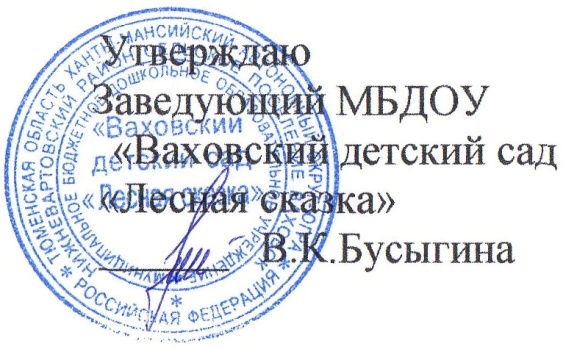 Вид деятельностиСрокиОтветственный123                       1. Работа с кадрами.                       1. Работа с кадрами.1.1. Текущие инструктажи по ОТ, ТБ и охране жизни здоровья детейВ  течение месяцаЗаведующий хозяйством1.2. Инструктаж младшего обслуживающего персонала «Должностные инструкции, Санэпидрежим» 04.09. - 08.09.17.Медсестра1.3. Составление графика прохождения аттестации педагогическими работникамиДо  08.09.17.Старший воспитатель1.4. Составление плана работы творческих группДо  22.09.17.Творческая группа1.5.  Составление и утверждение плана повышения квалификации педагогических работников на 2017-2018 учебный годДо  08.09.17.Старший воспитатель1.6.Производственное собрание «Правила внутреннего трудового распорядка»В  течение месяцаЗаведующий1.7. Консультативные мероприятия с работниками пищеблокаВ  течение месяца Медсестра1.8. Инструктаж с педагогическими работниками по выполнению инструкции по обеспечению безопасности детей на улице25.09.17Старший воспитатель1.9. Профсоюзное собрание. Подготовка к празднованию Дня дошкольного работника 08.09.17Председатель ПК1.10. Совещание при  заведующей08.09.17.Заведующий 1.11. Заседание ПМПк № 1 Организационное заседание «Утверждение плана работы ПМПк» 4 неделя Председатель ПМПк2.1. Установочный педагогический совет № 1 «Организация образовательной деятельности на 2017-2018 учебный год» 22.09.17Заведующий,старший воспитатель2.2.  Выбор тем по самообразованию.Предоставление планов работы по темам самообразованияДо  30.09.17.Воспитатели  групп2.3. Консультация для педагогов «Планирование воспитательно - образовательного процесса в условиях введения ФГОС дошкольного образования» 18.09.17.Старший воспитатель2.4. Составление плана работы методической службыВ  течение месяца Старший воспитатель2.5. «День знаний» Развлечение для детей01.09.17.Музыкальный руководитель,воспитатели групп2.6. Тематическая беседа с мультимедийной презентацией «Легенда о нефти»04.09.17.Воспитатели старшей, подготовительной групп,музыкальный руководитель2.7. Выставка рисунков, посвященная Дню Нефтяника «Мы – дети нефтяников»С 01.09.2017.по 06.09.2017.Воспитатели групп,  старший воспитатель2.8.  Составление планов  преемственности  по взаимодействию с другими организациями поселкаДо  30.09.16.Старший воспитатель2.9. Тематические беседы. Оформление родительских уголков. Изготовление подарков ко «Дню пожилого человека»25-29.09.17.Воспитатели средней,старшей и подготовительной групп2.10. Военно-патриотическая игра «Зарница»29.09.17Руководитель  физвоспитания2.11.Консультация для воспитателей «Региональный компонент в системе работы педагога ДОУ» 4 неделяГололобова М.Н. 2.12. День здоровья 29.09.17Руководитель  физвоспитания2.13. Подготовка к участию в районном конкурсе профессионального мастерства «Воспитатель Нижневартовского района – 2017»В течение месяца Претендент на участие,творческая группа, старший воспитатель 3.1. Консультация для родителей «Адаптация ребенка к детскому саду»До  30.09.17. Янина М.А. 3.2.Составление плана работы родительского комитетаДо  29.09.17.Родительский  комитет3.3. Заключение договоров с родителямиВ  течение месяцаЗаведующий  3.4.Сбор банка данных по семьям воспитанниковСоциологическое исследование социального статуса и микроклимата семьи: анкетирование, наблюдение, беседыВ  течение месяцаВоспитателигрупп   3.5. Выставка рисунков «Мой любимый детский сад»С 11.09.17. до 22.09.2017Воспитатели и родители групп3.6. Индивидуальные консультации специалистов по запросам родителейВ течение месяцаСпециалисты 4.1. Работа по благоустройству территории. В  течение месяцаЗаведующий хозяйством4.2.Анализ маркировки мебели и подбора мебели в группах ДОУ4 неделя месяцаМедсестра4.3. Работа по оснащению ДОУ новыми пособиями и мебельюВ  течение месяцаЗаведующий хозяйством4.4.Приказы по организации питания в ДОУ, организации образовательного процесса, назначение ответственных за противопожарную безопасность.До 15.09.17.Заведующий4.5. Текущие делаВ  течение месяцаАдминистрация ДОУ4.6. Совещание при заведующей 4 неделя Заведующий 4.7. Обновление информации на сайте ДОУКаждая пятницаСтарший воспитатель5.1. Оперативный контроль: - Организация режимных моментов.- Содержание   центра природы- Ведение групповой документации- Состояние прогулочных участков3 неделя2 неделя4 неделя1 неделя Старший воспитатель5.2.Работа комиссии по проверке санитарного состояния помещений детского сада1 неделяЗаведующий хозяйством,медсестраВид деятельностиСрокиОтветственный123                                           1. Работа с кадрами.                                           1. Работа с кадрами.1.1. Общая тренировка по эвакуации детей и сотрудников из здания детского сада, при участии всех служб безопасности  По согласованию с пожарной командой п.ВаховскЗаведующий хозяйством1.2. Совещание при  заведующей06.10.17.Заведующий 1.3. Работа с документацией по аттестацииВ  течение месяцаПредседатель аттестационной комиссии 1.4. Заседание Управляющего Совета учреждения 13.10.17.Управляющий Совет учреждения1.5. Составление и утверждение у руководителя графика проверки санитарного состояния помещений детского сада и графика проведения консультаций для младшего обслуживающего персоналаДо  20.10.17.Медсестра1.6. Консультативные мероприятия с работниками пищеблока2 и 4 недели месяцаМедсестра   1.7. Районная акция «Душевное богатство» в рамках проведения плана работы управления образования и молодежной политикиВ течение акцииТворческая группа 2.1. Консультация для педагогов «Аттестация педагогических работников 2017-2018 год» 3 неделяСтарший воспитатель2.2. Работа по планам взаимодействия с другими организациями, составления графика взаимопосещений2 неделя Старший воспитатель2.3. Музыкальные развлечения:- «Праздник Осени» все возрастные группыС 02.10.17.по 06.10.17.Музыкальный руководитель,воспитатели групп2.4. Спортивные развлечения(Неделя безопасности дорожного движения)02.10.2017 – 06.10.2017.Руководитель физвоспитания,   воспитатели2.5. Заседание творческой группы, составление плана мероприятий по задачам на год2 неделя месяцаТворческая группа 2.6. Смотр – конкурс  на «Лучший экологический центр» в группах детского сада3 неделяВоспитатели групп,творческая группа2.7. День здоровья 27.10.17Руководитель  физвоспитания2.8. Открытые педагогические мероприятия по теме «Формирование основ экологической культуры у детей дошкольного возраста на – основе использования регионального компонента»   16.10-20.10.17Рагулько Н.С.Коциловская А.ГДокучаева Н.И.Банных Д.Ю.2.9. Мониторинг образовательного процесса и детского развития на начало учебного годаВ течение месяцаВоспитатели групп,специалисты 2.10.Подготовка к педсовету № 2 в форме круглого стола с родителями (законными представителями) «Экологическое воспитание дошкольников при реализации регионального компонента в рамках ФГОС»В течение месяцаТворческая группа,старший воспитатель2.11. Педчас «Творческий отчет по теме самообразования»25.10.17Малджанова Г.Э.3.1. Оформление уголков для родителей:1 младшая группа:«Адаптационный период»Средняя, старшая, подготовительные группы:- «Реализация конвенции о защите прав ребенка в ДОУ» ( управление ДОУ № 6-03 с.107)-Оформление буклетов для родителей «Домашняя игротека» (ДВ 1/2008 с.125)До  06.10.17.Воспитатели  групп3.2. Выставка поделок из природного материала и овощей «Волшебный сундучок осени»До  13.10.2017Воспитатели групп,родители3.3. Индивидуальные консультации   специалистов по запросам родителейВ  течение месяца Специалисты  3.4. Родительские собрания:- «Особенности и проблемы речевого развития у детей старшего возраста»,- «Я – семья – родитель-народ»,- Практикум  «Семья на пороге школьной жизни ребенка»,- «Воспитание культуры поведения у младших дошкольников»,- «Давайте познакомимся».С 23 по 27.10.17.Воспитатели  групп3.5. Заседание родительского комитета. Составление плана работы родительского комитета31.10.2017.Родительский  комитет ДОУ3.6. Консультация  «Природа в  жизни вашей семьи»2 неделяМалджанова Г.Э.3.7. Открытые педагогические мероприятия по теме «Формирование основ экологической культуры у детей дошкольного возраста на основе использования регионального компонента»   16.10 – 20.10.17Рагулько Н.С.Коциловская А.ГДокучаева Н.И.Банных Д.Ю.4.1.Работа по оснащению ДОУ развивающими играми, демонстрационными пособиями.В  течение месяцаЗаведующий хозяйством4.2. Проверка соблюдения режима проветривания и кварцевания2 неделяМедсестра4.3. Совещание при заведующей 4 неделя Заведующий 4.4. Проверка пищеблока, маркировка, установка мебели и оборудования1 неделяМедсестра4.5. Обход эвакуационных выходов и подходов к ним. Обход прогулочных участков3 неделяЗаведующий хозяйством4.6. Обновление информации на сайте ДОУКаждая пятницаСтарший воспитатель5.1.Тематический контроль «Состояние воспитательно-образовательной работы по экологическому воспитанию дошкольников» 3 неделяСтарший воспитатель5.2. Оперативный контроль:- Проведение закаливающих мероприятий.- Планирование и организация работы по развитию речи.- Подготовка и проведение родительских собраний- Планирование и проведение утренней гимнастики2 неделя1 неделя4 неделя4 неделяСтарший воспитатель5.3. Работа комиссии по проверке санитарного состояния помещений детского сада1 неделяЗаведующий хозяйством,медсестраВид деятельностиСрокиОтветственный123                     1. Работа с кадрами.                     1. Работа с кадрами.1.1. Информация на стендах по противопожарной безопасности сотрудников и детей, по охране труда.В  течение месяцаЗаведующий хозяйством 1.2. Производственное собрание «Выполнение санитарных норм, законодательных актов, ознакомление с постановлениями и нормативными документами»10.11.17.Заведующий   1.3. Консультативные мероприятия с младшим обслуживающим персонал 2 неделяМедсестра1.4.  Оперативное совещание с работниками пищеблока «Выполнение норм питания и соблюдения требований должностных инструкций и СанПин»4 неделяЗаведующий,медсестра 1.2. Совещание при  заведующей 03.11.17.Заведующий 2.1.  Педсовет  № 2 в форме круглого стола с родителями (законными представителями) «Экологическое воспитание дошкольников при реализации регионального компонента в рамках ФГОС»  2 неделяСтарший воспитатель2.2. Тематическое развлечение ко «Дню народного единства»03.11.17.Воспитатели подготовительной группы,музыкальный руководитель 2.3. Тематические занятия, посвященные «Дню Матери»С 20.11.17-24.11.17.Воспитатели   групп2.4. Тематический концерт ко «Дню Матери»В  течение месяцаМузыкальный руководитель 2.5. Спортивные развлечения «Дню народного единства» В  течение месяцаРуководитель  физвоспитания2.6. Смотр дидактического материала по ПДД в группах «Лучший центр ПДД»  4 неделяВоспитатели групп,творческая группа2.7. День здоровья 01.12.17Руководитель  физвоспитания2.8. Консультация  ««Инновационные подходы в физическом воспитании дошкольника»3 неделяРуководитель  физвоспитания3.1. Уголки для родителей:Тематическое оформление:- ко «Дню народного единства»;- ко «Дню матери» До  03.11.17.До  24.11.17.Воспитатели групп3.2. Фотовыставка ко Дню Матери «Загляните в мамины глаза»До  24.11.17.Воспитатели, дети и родители всех групп  3.3. Индивидуальные консультации специалистов по запросам родителей В  течение месяцаСпециалисты 3.4. Общее родительское собрание. Праздничный концерт, посвященный Дню Матери24.11.17.Заведующий, старший воспитатель, музыкальный  руководитель, воспитатели групп3.5. Консультация «Музыкотерапия в детском саду»1 неделяМузыкальный  руководитель3.6. Конкурс «Лучшая новогодняя игрушка своими руками»С 3 неделиВоспитатели групп4.1. Работа по приобретению и маркировки постельного бельяВ  течение месяца Заведующий  хозяйством,  младшие воспитатели4.2. Анализ маркировки мебели и подбора мебели в группах2 неделяЗаведующий хозяйством,медсестра4.3. Учет мебели, игрушек, пособий 4 неделя Старший воспитатель, заведующий хозяйством 4.4. Просмотр закрепления и установки мебели в помещениях детского сада1 неделяЗаведующий  хозяйством  4.5. Осмотр территории прогулочных участков, устранение неполадок малых формВ  течение месяцаЗаведующий  хозяйством  4.6. Важные текущие делаВ  течение месяцаАдминистрация ДОУ4.7. Совещание при  заведующей 4 неделя Заведующий 4.8. Обновление информации на сайте ДОУКаждая пятницаСтарший воспитатель5.1. Оперативный контроль: - Организация питания, воспитание культуры поведения за столом.- Организация прогулок.- Планирование и проведение мероприятий по ОБЖ и обучению детей безопасному поведению на улицах- Выполнение гигиенических требований при проведении музыкальных занятий 1 неделя2 неделяВ течение месяца4 неделя Старший воспитатель5.2. Работа комиссии по проверке санитарного состояния помещений детского сада1 неделяЗаведующий хозяйством,медсестраВид деятельностиСрокиОтветственный123                     1. Работа с кадрами.                     1. Работа с кадрами.1.1. Инструктажи по охране труда и противопожарной безопасности2 неделяЗаведующий хозяйством 1.2.  Совещание при  заведующей08.12.17.Заведующий 1.3. Обсуждение общественных мероприятий на год04.12.17.Управляющий Совет учреждения1.4.  Консультативные мероприятия для младшего обслуживающего персонала2 неделяМедсестра 1.5. Консультация для воспитателей «Методика построения системы работы по изучению дошкольниками правил дорожного движения»1 неделяСтарший воспитатель2.1.  Выставка детских рисунков «Права глазами детей» Тематическое оформления центра «Патриотического воспитания» С 01.12.17.по 08.12.17Воспитатели старшей, подготовительной групп 2.2. Тематические беседы ко Дню Конституции РФ Тематическое занятие «В стране Правознания»08.12.17.Воспитатели подготовительной группы2.3. Смотр-конкурс «Мастерская Снеговика» - изготовление новогодних поделок своими руками.4 неделяТворческая группа,конкурсная комиссия2.4. Музыкальные развлечения Новогодние утренники 25.12.2017. – 29.12.17. Музыкальный  руководитель,Воспитатели групп2.5.Подготовка к конкурсу профессионального мастерства «Воспитатель детского сада – 2018»В течение месяцаПедагогический состав,творческая группа2.6.Открытые педагогические мероприятия  «Сохранение и укрепление здоровья воспитанников через внедрение технологии степ-аэробики, музыкотерапии»04.12 – 08.12.17 Руководитель физвоспитания,музыкальный  руководитель2.7. Спортивное развлечение в рамках проведения декады «Коренных народов севера».  «Я живу в Югре»15.12.2017.Руководитель физвоспитания,учитель-логопед,воспитатели подготовительной группы2.8. День здоровья 29.12.17Руководитель  физвоспитания2.9. Педчас «Творческий отчет по теме самообразования»14.12.17Аскарова М.М.2.10. Подготовка к педагогическому совету № 3 «Сохранение и укрепление здоровья воспитанников через внедрение технологии степ - аэробики, музыкотерапии»В течение месяцаТворческая группа,старший воспитатель3.1. Уголки для родителей:1  младшая группа:«Кризис трёх лет»«Первый в жизни коллектив»Средняя группа:«Почему дети разные»Старшая группа:Консультации для родителей «Права ребёнка»Подготовительная группа:Консультация «Психологическая готовность ребенка к школе»«Физическая готовность детей к школе»До  10.12.17.Воспитатели   группРуководитель физвоспитания3.2. Заседание родительского комитета3 неделяРодительский  комитет3.3. Привлечение родителей к лепке снежных фигур; к участию в новогодних и рождественских праздниках.По графику проведения праздничных мероприятийВоспитатели  групп3.4.Консультация для родителей «Использование мнемотехники в развитии речи детей»2  неделя Докучаева Н.И.3.5.Открытые педагогические мероприятия  «Сохранение и укрепление здоровья воспитанников через внедрение технологии степ - аэробики, музыкотерапии»04.12 – 08.12.17Гончар Л.А.Минниханова И.В.3.6. Индивидуальные консультации специалистов по запросам родителейВ течение месяца  Специалисты 4.1. Оперативное совещание по подготовке к ДОУ к новогодним праздникам при заведующей 15.12.17.Заведующий,  старший воспитатель, заведующий хозяйством  4.2. Составление графика дежурств в праздничные дни4 неделяЗаведующий  хозяйством4.3. Анализ санитарного и противопожарного состояния помещений детского сада 1 и 2 неделяЗаведующий хозяйством, заведующий  4.4. Работа со счетами и статьями бюджетаВ  течение месяцаЗаведующий,  заведующий хозяйством 4.5. Важные текущие делаВ  течение месяцаАдминистрация ДОУ4.6. Обновление информации на сайте ДОУКаждая пятницаСтарший воспитатель4.7. Совещание при заведующей4 неделяЗаведующий 5.1. Оперативный контроль:- Организация режимных моментов.- Деятельность детей в течение дня (в соответствии с планом работы).- Соблюдение техники безопасности при украшении группы к празднику- Соблюдение техники безопасности на участках во время прогулок1 неделя2 неделя4 неделя3 неделяСтарший воспитатель5.2. Работа комиссии по проверке санитарного состояния помещений детского сада1 неделяЗаведующий хозяйством,медсестра5.3. Вид деятельностиСрокиОтветственный123                                    1. Работа с кадрами.                                    1. Работа с кадрами.1.1.  Совещание при заведующем 12.01.18.Заведующий 1.2. Заседание Управляющего Совета учреждения19.01.18.Управляющий Совет учреждения1.3.  Инструктаж для младшего обслуживающего персонала «Педагогическое пространство в группе и роль младшего воспитателя»26.01.18.Медсестра 2.1. Музыкальные развлечения:«Рождественские встречи»12.01.18.Музыкальный руководитель 2.2. Спортивные развлечения:по плану руководителя физвоспитания В течение месяцаРуководитель физвоспитаниявоспитатели2.3.Конкурс профессионального мастерства «Воспитатель детского сада – 2018»22.01-26.01.18Творческая группа2.4. День здоровья 02.02.18Руководитель  физвоспитания2.5. Смотр-конкурс центров пожарной безопасности4 неделяВоспитатели группТворческая группа2.6. Консультация «Организация центров по нравственно-патриотическому воспитанию в группах ДОУ»В  течение месяцаРагулько Н.С.2.7. Педагогический совет № 3 «Сохранение и укрепление здоровья воспитанников через внедрение технологии степ - аэробики, музыкотерапии»31.01.18Творческая группа,старший воспитатель3.1. Уголки для родителей:- Оформление наглядного материала, папок передвижек «Уроки безопасности» по ПДД и ОБЖДо 19.01.17.Воспитатели групп3.2. Фотовыставка «Новогодние и рождественские праздники»»3-4 неделя Воспитатели   групп3.3. Консультация «Степ-аэробика в детском саду» В  течение месяца Гончар Л.А.3.4. Индивидуальные консультации специалистов по запросам родителей В  течение месяцаСпециалисты 3.5.  Смотр – конкурс ко Дню рождения Снеговика  «Парад снеговиков»До  26.01.18.Воспитатели старшей  и подготовительной групп4.1. Анализ маркировки мебели и подбора мебели в группах3 неделяЗаведующий хозяйством 4.2. Инвентаризация игрового оборудования 3 неделя Заведующий хозяйством 4.3. Учет мебели, игрушек, пособий 4 неделя Заведующий хозяйством 4.4. Просмотр закрепления и установки мебели в помещениях детского сада3 неделяЗаведующий хозяйством 4.5. Осмотр территории прогулочных участков, устранение неполадок малых формВ  течение месяцаЗаведующий хозяйством 4.6. Важные текущие делаВ  течение месяцаАдминистрация ДОУ4.7. Совещание при заведующей 4 неделя Заведующий 4.8. Обновление информации на сайте ДОУКаждая пятницаСтарший воспитатель5.1. Оперативный контроль:- Организация утренней гимнастики.- Соблюдение двигательной активности.- Проведение закаливающих  мероприятий- Выполнение гигиенических требований при проведении физкультурных занятий3 неделя4 неделя1 неделя2 неделя Старший воспитатель5.2. Работа комиссии по проверке санитарного состояния помещений детского сада1 неделяЗаведующий хозяйством,медсестраВид деятельностиСрокиОтветственный123                     1. Работа с кадрами.                     1. Работа с кадрами.1.1.  Совещание при заведующей 02.02.18.Заведующий 1.2. Общее собрание16.02.18.Председатель Управляющего Совета 1.3. Заседание Управляющего Совета (наградная кампания)1 неделяУправляющий Совет 1.4. Смена информации на стендахВ  течение месяцаЗаведующий хозяйствомЗаведующий ДОУ 1.5.  Консультативные мероприятия для младшего обслуживающего персонала2 неделяМедсестра 1.6. Заседание ПМПк № 2 «Анализ результатов обследования детей»10.02.17Члены консилиума 2.1. Консультация для воспитателей  «Использование опорных схем в составлении  рассказов»28.02.18.Учитель – логопед 2.2. Беседы по ПДД и ОБЖ в зимний периодВ  течение месяцаВоспитатели  групп2.3. Выставка групповых газет «Наши отважные папы»3 неделяВоспитатели, родители  групп2.4. Музыкально- спортивное развлечение для детей «Ко Дню Защитника отечества» 21.02.18.Музыкальный  руководитель,руководитель физвоспитания,воспитатели  групп2.5. Тематические занятия «Наша армия родная»С 19.02.18. -22.02.18Воспитатели групп2.6.  Смотр – конкурс  дидактического материала по  использованию мнемотехники – в рамках педагогического совета № 4 4 неделяВоспитатели групп,творческая группа2.7. День здоровья 02.03.18Руководитель  физвоспитания2.8. Открытые педагогические мероприятия по развитию речи «Обучение дошкольников  составлению описательных рассказов с  использованием мнемотехник»12.02-16.02.18Клюева Т.В.Аскарова М.М.Малджанова Г.Э.Гололобова М.Н.2.9.Педчас «Творческий отчет по теме самообразования»20.02.18Рагулько Н.С.2.10. Подготовка к педагогическому совету № 4 в форме семинара-практикума на тему «Использование приемов мнемотехники в обучении детей составлению описательных рассказов»В течение месяцаТворческая группа,старший воспитатель3.1. Участие в выставке  групповых газет, посвященной «Наши отважные папы»До  20.02.18.Воспитатели и родители всех групп3.2.  Родительские собрания «Развитие дошкольников в игре» (провести в нетрадиционной форме, включить подведение итогов за I полугодие)13-16.02.18.Воспитатели  всех групп,представитель родительского комитета3.3. Уголки для родителей:- Оформление тематической выставки ко «Дню Защитника Отечества»- Обновление информации в уголках безопасности;В  течение месяца Воспитатели всех групп, специалисты 3.4. Заседание родительского комитета28.02.18.Председатель родительского комитета3.5. Спортивные соревнования для детей и родителей подготовительной группы22.02.2018.Руководитель физвоспитания, воспитатели и родители подготовительной группы3.6. Консультация для родителей «Дошкольник готовиться стать школьником»4 неделяКлюева Т.В.3.7. Индивидуальные консультации специалистов по запросам родителей В течение месяцаСпециалисты 4.1. Текущая работа по зданию детского садаВ  течение месяца Заведующий хозяйством 4.2. Санитарное и противопожарное состояние помещений детского сада2 неделя Заведующий хозяйством 4.3. Просмотр закрепления и установки мебели в помещениях детского сада1 неделя Заведующий хозяйством 4.4. Смена информации на нормативных стендах документов и законодательных актовВ  течение месяцаЗаведующий 4.5. Важные текущие делаВ  течение месяцаАдминистрация ДОУ4.6. Совещание при заведующей 4 неделя Заведующий 4.7. Обновление информации на сайте ДОУКаждая пятницаСтарший воспитатель5.1. Тематический контроль: Состояние воспитательно – образовательной работы по обучению детей  составлению описательных рассказов 3 неделя Старший воспитатель5.2. Оперативный контроль:- Сменность материалов в родительских уголках- Работа  младшего воспитателя  с дежурными- Выполнение режима прогулки- Организация и проведение мытья игрушек3 неделя4 неделя2 неделя1-2 неделяСтарший воспитатель5.3.Работа комиссии по проверке санитарного состояния помещений детского сада1 неделяЗаведующий хозяйством,медсестраВид деятельностиСрокиОтветственный123                     1. Работа с кадрами.                     1. Работа с кадрами.1.1. Работа с сотрудниками по повторению правил обращения со средствами пожаротушения и планами эвакуации детей из здания2 неделяЗаведующий хозяйством1.2. Работа по отчету работы аттестационной комиссии, составление документациив 2 – 4 неделяАттестационная   комиссия1.3.  Совещание при заведующей02.03.17.Заведующий 1.4. Обсуждение общественных мероприятий на весенний период12.03.17.Управляющий Совет1.5.  Консультативные мероприятия для младшего обслуживающего персонала2 неделяМедсестра2.1. Заседание творческой группы 14.03.18.Старший воспитатель, творческая группа2.2. Музыкальные развлечения:- «8 марта – Мамин день!» (праздничные утренники)01.03-06.03.18Музыкальный  руководитель,воспитатели групп2.3. Спортивные развлечения:по плану руководителя физ. воспитанияВ течение месяцаРуководитель физвоспитания, воспитатели групп2.4. Педагогический совет № 4 в форме семинара-практикума на тему «Использование приемов мнемотехники в обучении детей составлению описательных рассказов»- доклад «Использование приёмов мнемотехники в обучении рассказыванию детей дошкольного возраста»- мастер-класс по составлению и использованию мнемотаблиц23.03.18.Старший воспитатель, воспитатели групп2.4. День здоровья 30.03.18Руководитель  физвоспитания 2.5.Конкурс масок – ободков  в рамках международного дня театра «Весенний маскарад»4 неделяВоспитатели групп,творческая группа2.6. Консультация «Музыка в оздоровлении детей» Музыкальный руководитель3.1. Цикл бесед-консультаций для родителей:- «Роль родителей в нравственном воспитании своих детей»;- «Если хочешь быть здоров»В течение месяцаВоспитатели групп3.2. Смена информации нормативных документов для родителейВ  течение месяца Воспитатели  всех групп,3.3. Выставка групповых газет ко дню 8 Марта «Милые барышни»С 26.02.18. по 02.03.18.Воспитатели  групп, родительский комитет групп, мамы и бабушки воспитанников3.4. Привлечение родителей к организации экскурсий по поселку и в школу.В  течение месяцаВоспитатели и родители старшей и подготовительной групп3.5. Заседание родительского комитета23.03.18.Председательродительского комитета3.6. Консультация для родителей в детском саду по правилам дорожного движения4 неделяБанных Д.Ю.3.7. Индивидуальные консультации специалистов по запросам родителей В течение месяцаСпециалисты 4.1. Работа по подготовке помещений детского сада к косметическому ремонтуВ  течение месяца Заведующий хозяйством 4.2. Учет мебели, игрушек, пособий 4 неделя  Заведующий, заведующий хозяйством 4.3. Просмотр закрепления и установки мебели в помещениях детского сада1 неделяРабочий по обслуживанию здания,заведующий хозяйством 4.4. Составление графика дежурств на праздничные мероприятия01.03.18.Заведующий хозяйством 4.5. Важные текущие делаВ  течение месяцаАдминистрация ДОУ4.6. Совещание при заведующей 4 неделя Заведующий 4.7. Обновление информации на сайте ДОУКаждая пятницаСтарший воспитатель5.1. Оперативный контроль:- Работа с детьми в центре книги- Сервировка столов, культура приема пищи- Планирование и проведение дидактических и настольно-печатных игр- Содержание центра развития речи3 неделя2 неделя2 неделя4 неделяСтарший воспитатель5.2.  Работа комиссии по проверке санитарного состояния помещений детского сада1 неделяЗаведующий хозяйством,Медсестра, старший воспитательВид деятельностиСрокиОтветственный123                     1. Работа с кадрами.                     1. Работа с кадрами.1.1.  Совещание при заведующей06.04.18.Заведующий  1.2. Инструктажи по охране труда и противопожарной безопасности2 неделяЗаведующий хозяйством 1.3.  Выставка обобщенного передового опыта педагоговДо  28.04.18.Творческая  группа1.4.  Консультативные мероприятия для младшего обслуживающего персонала3 неделяМедсестра1.5.Заседание ПМПк № 3 «Итоги работы ПМПк за 2017-2018 учебный год»28.04.17Члены консилиума2.1. Спортивные развлечения  «Неделя Нескучного здоровья»С 02.04.18. по 06.04.18. Руководитель физвоспитания, воспитатели, родители2.2.  Выставка детских работ художественно- продуктивной деятельности « Дорога в космос»2 неделя Старший воспитатель2.3. Неделя «Движение без опасности» 3 неделяВоспитатели групп2.4. Смотр центров патриотического воспитания  «Мы этой памяти верны»   4 неделя Воспитатели групп,творческая группа2.5. День здоровья 28.04.18Руководитель  физвоспитания2.6. Мониторинг достижения детьми планируемых результатов освоения основной общеобразовательной программы за 2017 – 2018 учебный годВ течение месяцаВоспитатели групп,специалисты2.7. День смеха02.04.18Музыкальный  руководитель2.8.  Консультация для воспитателей «Организация занятий по обучению дошкольников безопасному поведению на улице»1 неделя  Аскарова М.М.2.9. Педчас «Творческий отчет по теме самообразования»19.04.18Коциловская А.Г.2.10.Подготовка к педагогическому совету № 5 «Итоговый»В течение месяцаТворческая группа,старший воспитатель3.1. Уголки для родителей:Оформление наглядной информации для всех возрастных групп по теме  «Профилактика ДТП»До  20.04.18.Воспитатели  групп3.2. Выставка рисунков «Зеленый огонек»До  28.04.18.Воспитатели, дети и родители всех групп3.3. Консультация для родителей «Обогащение лексико – грамматической стороны речи у детей дошкольного возраста»3 неделяУчитель-логопед 3.4. Итоговые групповые родительские собрания- «Экологическое воспитание в детском саду».-«Нетрадиционное рисование»,-«До свиданья, детский сад»,- «Развитие речи младших дошкольников»,- «Игра с ребенком в жизни семьи».23-28.04.18.Воспитатели всех возрастных групп3.5. Индивидуальные консультации специалистов по запросам родителей В течение месяцаСпециалисты 4.1.  Работа по составлению списка необходимого материалов и  оборудования на следующий учебный год4 неделя Заведующий хозяйством,  заведующий  4.2. Просмотр закрепления и установки мебели в помещениях детского сада1 неделя Заведующий хозяйством 4.3. Осмотр территории прогулочных участков, устранение неполадок малых формВ  течение месяца Заведующий хозяйством 4.4. Важные текущие делаВ  течение месяцаАдминистрация ДОУ4.5. Совещание при заведующей 4 неделя Заведующий 4.6. Обновление информации на сайте ДОУКаждая пятницаСтарший воспитатель 5.1. Фронтальный контроль:Готовность детей подготовительной группы к школьному обучению. 4 неделяСтарший  воспитатель5.2. Оперативный контроль:- Сформированность  у детей навыков самообслуживания- Ведение групповой документации.- Соблюдение режима проветривания - Закаливающие мероприятия после сна.В течение месяца2 неделя4 неделя1 неделяСтарший  воспитатель5.3.Работа комиссии по проверке санитарного состояния помещений детского сада1 неделяЗаведующий хозяйством,медсестраВид деятельностиСрокиОтветственный123                                                 1. Работа с кадрами.                                                 1. Работа с кадрами.                                                 1. Работа с кадрами.1.1. Общая эвакуация детей и сотрудников при участии всех служб спасения По согласованию с пожарной частью п. ВаховскЗаведующий хозяйством 1.2. Субботник по санитарной очистке территории детского сада и прилегающих территорийДо  04.05.18.Все сотрудники детского сада1.3. Совещание при заведующей04.05.18.Заведующий  2.1.  Педсовет № 5 «Итоговый»- Анализ деятельности ДОУ за 2017/2018 учебный год- Отчет о проделанной работе за текущий учебный год26.05.18.Заведующий, старший воспитатель, педагоги и специалисты2.2. Составление плана работы на летний оздоровительный периодДо  26.05.18.Старший  воспитатель, медсестра2.3. Музыкальные развлечения:- Праздничный утренник «День Победы»;- Праздничный утренник «До свиданья Детский Сад!»08.05.17.25.05.17.Музыкальный  руководитель, воспитатели старшей группыВоспитатели подготовительной группы,музыкальный  руководитель2.4. Спортивные развлечения по плану руководителя физвоспитанияВ течение месяцаРуководитель физвоспитания воспитатели, родители 2.5. «Урок мужества» - познавательное занятие, посвященное Дню Победы07.05.17.Воспитатели старшей, подготовительной групп2.6.  Подготовка и уход за рассадой для цветникаВ течение месяцаВоспитатели и младшие воспитатели групп2.7. День здоровья 31.05.18Руководитель  физвоспитания2.8.Смотр выносного материала, оборудования участков, озеленение4 неделяВоспитатели групп,творческая группа2.9. Консультация «Самообразование как один из путей повышения профессионального мастерства педагогов»3 неделяСтарший воспитатель3.1.Уголки для родителей: «Игровая деятельность и безопасность детей летом»до 25.05.18.Воспитатели  групп3.2. Работа по благоустройству и озеленению территории ДОУ в рамках экологической акции «Наш участок лучше всех».В течение месяцаВоспитатели, дети и родители всех групп3.3. Оформление выставки совместных работ родителей и детей ко дню Победы« Они сражались за Родину».До  08.05.18.Воспитатели всех групп3.4. Конкурс рисунков и творческих работ детей и родителей «Лето-детство-радость»», посвященный Дню защиты детей21.05 – 31.05.2018.Воспитатели, дети и родители  групп, родительский комитет детского сада3.5. Спортивные соревнования «Папа, мама, я – спортивная семья» совместно с родителями подготовительной группы18.05.18.Руководитель физвоспитания, воспитатели подготовительной группы3.6. Итоговое заседание Родительского комитета сада, отчет председателя Родительского комитета сада, за год.18.05.18.Родительский комитет сада3.7. Консультация «Как организовать летний отдых детей»4 неделяКоциловская А.Г.3.8. Индивидуальные консультации специалистов по запросам родителейВ течение месяца Специалисты 4.1. Учет мебели, игрушек, пособий 4 неделя Заведующий хозяйством 4.2. Просмотр закрепления и установки мебели в помещениях детского сада1 неделяЗаведующий хозяйством 4.3. Осмотр территории прогулочных участков, устранение неполадок малых формВ  течение месяцаЗаведующий хозяйством 4.4. Важные текущие делаВ  течение месяцаАдминистрация ДОУ4.5. Совещание при заведующей 4 неделя Заведующий 4.6. Обновление информации на сайте ДОУКаждая пятницаСтарший воспитатель 5.1.Итоговый контроль:- Анализ             выполнения образовательной программы.- Анализ выполнения задач годового плана2 неделя4 неделя Старший  воспитатель5.2. Оперативный контроль:- Организация прогулок.- Подготовка и празднование дня Победы- Эстетика оформления выставок детских работ- Санитарное состояние групп3 неделя1 неделя2 неделя4 неделяСтарший  воспитатель5.3. Работа комиссии по проверке санитарного состояния помещений детского сада1 неделяЗаведующий хозяйством,медсестра